Sponzori svečanosti: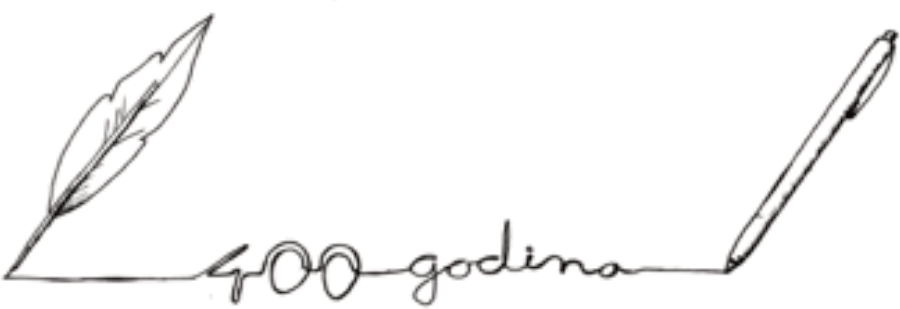 Glavni pokrovitelj: Grad Velika Gorica Euroherc osiguranje, Velika Gorica Event logistika d.o.o., Zagreb Kinološki klub, Velika GoricaMicro Team, Velika GoricaSlastičarnica i pizzeria Memy, Velika GoricaTiskara Markulin, LukavecTuristička agencija Kontakt Tours, ZagrebMedijski prate:City Radio, City portal, ReporterKronike Velike GoriceHrvatska radiotelevizijaŠkolske novineVečernji listSvečano obilježavanje400 godina velikogoričkog školstvai OŠ Eugena KvaternikaPučko otvoreno učilišteVelika Gorica8. prosinca 2017.PROGRAM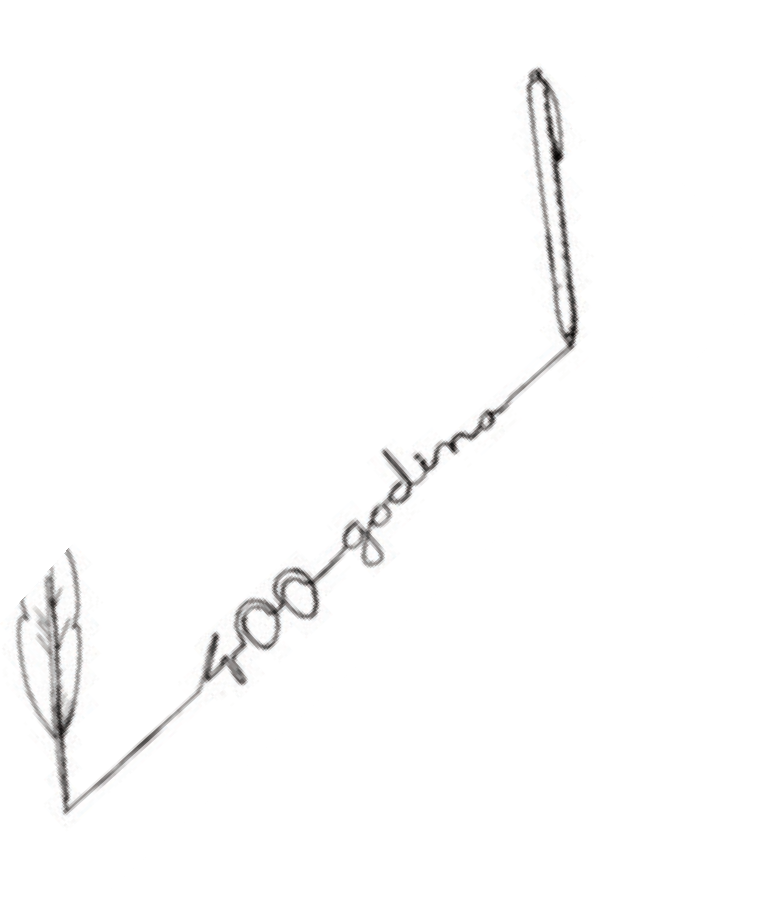 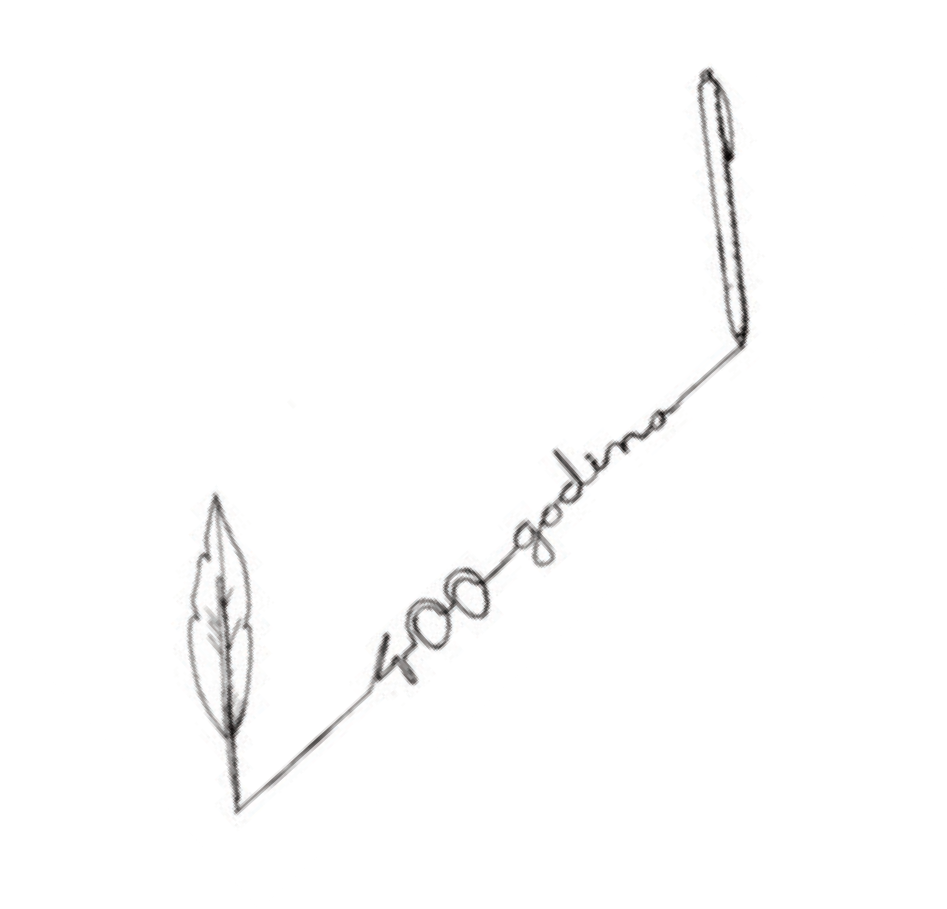 Organizacijski odbor obilježavanja 400 godina velikogoričkog školstva i Osnovne škole Eugena Kvaternika:  Monika Brleković, prof., ravnateljicaIvana Dubovečak, prof. hrv. jezika, savjetnica Melita Delić, dipl. učitelj RN i HJ, mentorica  Davorka Facko-Vnučec, dipl.archeol. i dipl.bibl., knjižničarkaBiljana Knebl, grafička dizajnericaVid Vučak, prof. likovne kulture, akademski kiparMilan Rupić, prof. geografije u miroviniHrvatska himna – solist Tomislav FratrićTuropoljska himna – KUD „Stari grad” Lukavec - solist Leonardo Grozaj, umjetnički voditelj Željko GrozajLuigi Boccherini: „Minuetto“ - učenici 2. b, Petra Anić i Niko Cvi- taš, Natalija Zovko i Emil Jakuš, Lara Noršić i Vice Zuanović, Tena Matković i Andrija Hrstić, Lana Karatur i Nino Gršetić, Ema Rogić i Alojzije Nestić, Ana Pauk i Matej Budak, Ziza Zlodi i Ivan Jančić,  Divna Topolnjak, učiteljica mentorica„Kuda?“ - priča iz zbirke priča „Učiteljica“ Veronike Prvonožec - Lu- cija Šafranić, 8. c i Ivan Zavorka, 8.d, Melita Delić, učiteljica mentorica „Mamičina jedinica“ - igrokaz na kajkavskom narječju - Marta Naglić i Pavle Brnadić, 4. a, učiteljica Karmen Šipušić„Turopoljski drmeš“ - učenici 4. c razreda, Karla Pishiutta, Ana Murat, Katarina Bratković, Dorotea Matijević, Daria Jakelić, Marija Jančić, Ivan Jakov Lesinger, Rene Mihelčić, Josip Špiranec, Andrija Lastrić, Niko Koncul, Gabriela Grdić, Bernarda Jandriš, učiteljica mentorica„Lektira“ - igrokaz, Sara Azinović i Grgur Mioč, 3. a, učiteljica Vesna Lužnik„Lepi naši strnokosi“ – KUD „Stari grad” Lukavec, solistica Tajana Jakunić, umjetnički voditelj Željko Grozaj„Moja diridika” i Camille Saint-Saens: „Karneval životinja, finale” - učenici 4. b, Tia Ceković, Lea Dabić, Helena Đujić, Nika Horvatić, Antonia Martinović, Iva Orešković, Jelena Puček, Lea Pa- višić, Alina Zovko, učiteljica Božica Horvačić„Đak prvak“ - pjevaju i plešu učenici 1. a razreda, Lidija Detelić, učiteljica mentorica i učiteljica Anita Gorenc, klavirska pratnja prof. Marijana Ćorić Predviđeno trajanje programa je 1h i 15 min.